                                План подвала.

                   План первого этажа.

                     План второго этажа.

                         План мансарды.

                Экспликация помещений.
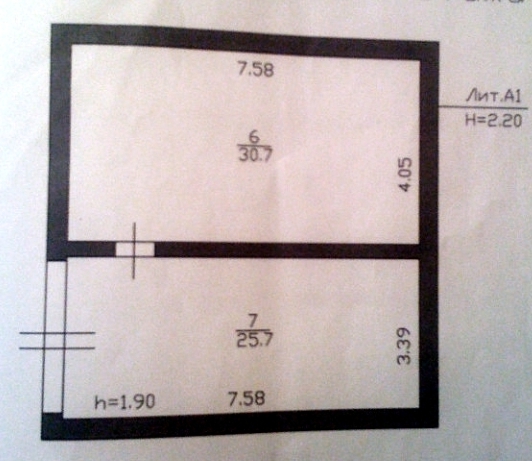 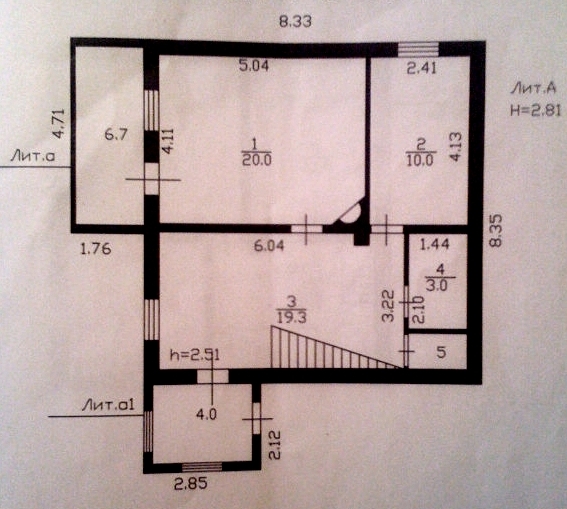 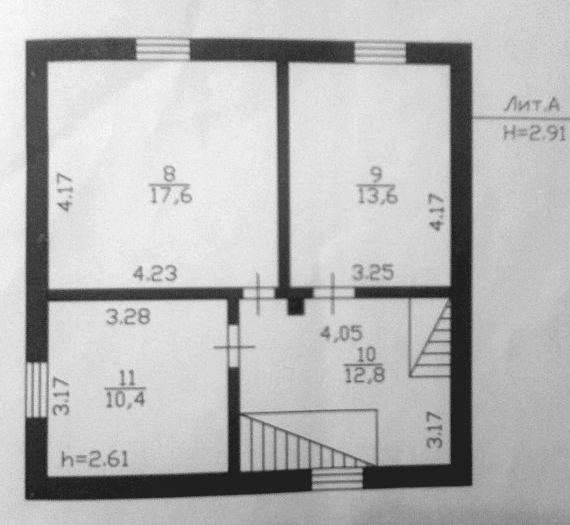 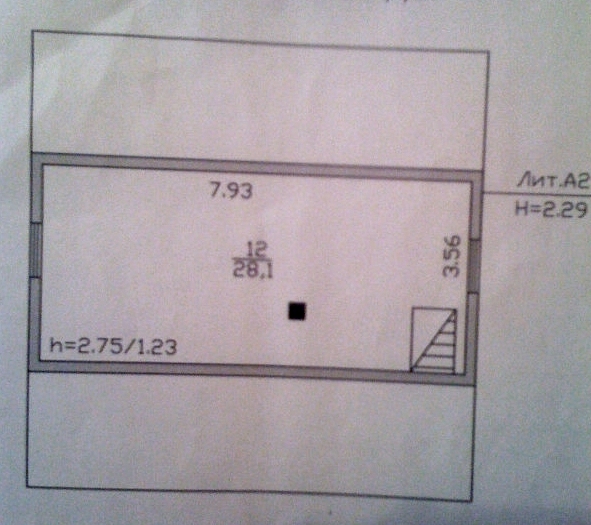 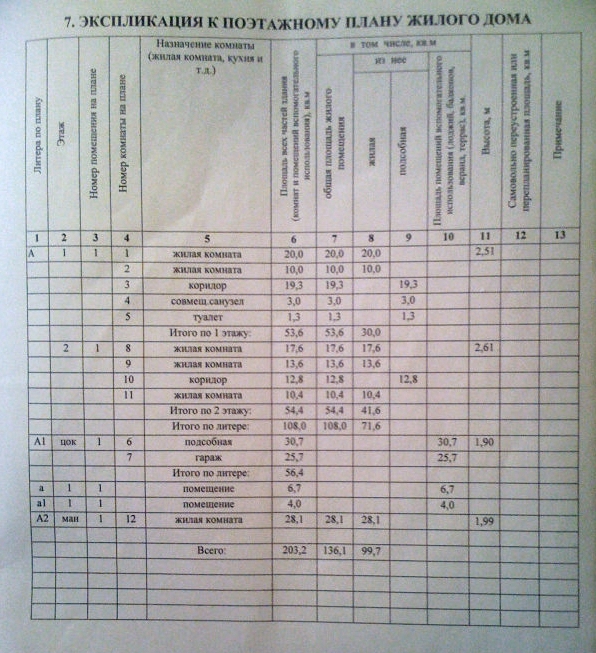 